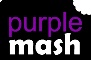 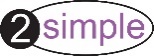 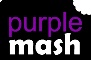 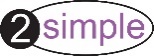 Year 1 Summer 2b – Technology Outside SchoolYear 1 Summer 2b – Technology Outside SchoolYear 1 Summer 2b – Technology Outside SchoolKey Images Key LearningKey Learning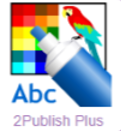 To walk around the local community and find examples of where technology is used.To record examples of technology outside school. To walk around the local community and find examples of where technology is used.To record examples of technology outside school. Key VocabularyKey QuestionsTechnology - Science and engineering knowledge put into practical use to solve problems or invent useful tools.What is technology?Technology is the use of knowledge to invent new devices or tools. Throughout history, technology has made people’s lives easier.How does technology make our lives easier?Technology has made life easier in many areas. It is now much easier to communicate around the world. Messages that used to take weeks to reach the sender can now be sent and received in seconds. We are surrounded by technology from your toys, to machines in your house to systems that control traffic and planes.